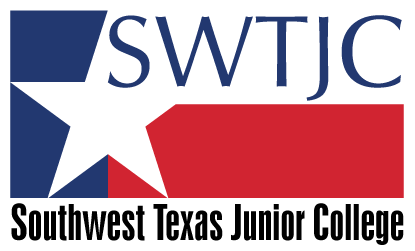 ANNUAL STAFF PERFORMANCE EVALUATION CLERICALEmployee InformationEmployee InformationEmployee InformationEmployee InformationEmployee Name: Employee Name: Division: Division: Position Title: Position Title: Department: Department: Performance Evaluation Period:  Performance Evaluation Period:  SWTJC ID#: SWTJC ID#: From: To: Performance Evaluation – To be completed by President, Vice President, Dean, or Director/SupervisorInstructionsFor each competency, mark the rating (N, M, or E), that best describes the employee’s performance. Select N/A if the competency is not applicable. In the NARRATIVE ASSESSMENT sections, provide specific examples and illustrations. Explanations are required when selecting a rating of “Needs Improvement”.Rating ScaleDefinitionNeeds ImprovementObjectives and standards are not met. Needs significant improvement. Excessive attention by supervisor is required and does not grasp situations when explained. Corrective action is required.Meets ExpectationsObjectives and standards are met. Meets performance expectations and standards. Errors are minimal and seldom repeated. Prioritizes problems and projects well. Requires minimal supervision and follow-up. Regularly completes work or projects on schedule.Exceeds ExpectationsFrequently exceeds job requirements. Makes contributions well beyond job demands. Seizes initiative in development and implementation of challenging work goals. Each project or job is done thoroughly and on time. Thinks beyond details of the job, working toward the overall goals of the component.I. Professional Qualities Narrative AssessmentNeeds ImprovementMeets ExpectationsExceeds ExpectationsPerforms duties in an accurate, responsible, and effective manner.Shows initiative.Meets schedules and deadlines accordingly.Assumes responsibility for completion of assigned tasks.Possesses strong interpersonal skills. Is willing to learn new concepts and procedures and carry them out accordingly. Displays exceptional performance and attitude. Does everything possible to attend work and not abuse breaks. Limits personal calls and use of internet or social media not work-related. Willing to contribute to the success and development of the institution. Displays self-confidence via effective work with associates, subordinates, supervisors, and others.Accepts supervision and suggestions for improvement. Cooperates and collaborates with other departments of the college. Demonstrates teamwork and collaborates with co-workers.Begins work promptly (may attach Kronos report) on arrival and displays time management by completing assigned tasks on time. Employee advocate - does not allow personal bias or feelings to interfere with other colleagues.Displays professional appearance and hygiene in clothing, uniform, and grooming. Demonstrates mature judgment, good attitude, and self- confidence.Possesses strong interpersonal skills - tactfulness, compassion, and respect for others.Is flexible when conditions warrant.Has adequate health and stamina for effective job performances.Other (special projects, initiatives, etc.)II. LocalizedNarrative AssessmentNeeds ImprovementMeets ExpectationsExceeds ExpectationsLocalized ContributionIII. InstitutionalNarrative AssessmentNeeds ImprovementMeets ExpectationsExceeds ExpectationsInstitutional SuccessTOTALS For Merit Consideration:  Step 1: No “Needs Improvement” in areas I and II. If there are not, proceed to Step 2: A minimum of 75% “Exceeds Expectations” in area I, II, III. If Step 1 and Step 2 requirements are met, Merit Incentive will be considered.Check box below if employee meets requirements to be considered for merit.* Merit is a one-time per annum incentive awarded to an eligible employee based on superior work performance beyond the basic requirements of an individual employee’s job description. An eligible employee is one who has been employed full time by SWTJC for a minimum of 6 months.For Merit Consideration:  Step 1: No “Needs Improvement” in areas I and II. If there are not, proceed to Step 2: A minimum of 75% “Exceeds Expectations” in area I, II, III. If Step 1 and Step 2 requirements are met, Merit Incentive will be considered.Check box below if employee meets requirements to be considered for merit.* Merit is a one-time per annum incentive awarded to an eligible employee based on superior work performance beyond the basic requirements of an individual employee’s job description. An eligible employee is one who has been employed full time by SWTJC for a minimum of 6 months.SignaturesDate___________________________________________________Signature_____________________Date___________________________________________________Supervisor Signature_____________________DateAdditional Comments: 